Aanvraag tot afwijking van de brandveiligheidsnormen voor serviceflatgebouwen en woningcomplexen met dienstverleningAanvraag tot afwijking van de brandveiligheidsnormen voor serviceflatgebouwen en woningcomplexen met dienstverleningAanvraag tot afwijking van de brandveiligheidsnormen voor serviceflatgebouwen en woningcomplexen met dienstverleningAanvraag tot afwijking van de brandveiligheidsnormen voor serviceflatgebouwen en woningcomplexen met dienstverleningAanvraag tot afwijking van de brandveiligheidsnormen voor serviceflatgebouwen en woningcomplexen met dienstverleningAanvraag tot afwijking van de brandveiligheidsnormen voor serviceflatgebouwen en woningcomplexen met dienstverleningAanvraag tot afwijking van de brandveiligheidsnormen voor serviceflatgebouwen en woningcomplexen met dienstverleningAanvraag tot afwijking van de brandveiligheidsnormen voor serviceflatgebouwen en woningcomplexen met dienstverleningAanvraag tot afwijking van de brandveiligheidsnormen voor serviceflatgebouwen en woningcomplexen met dienstverleningAanvraag tot afwijking van de brandveiligheidsnormen voor serviceflatgebouwen en woningcomplexen met dienstverleningAanvraag tot afwijking van de brandveiligheidsnormen voor serviceflatgebouwen en woningcomplexen met dienstverleningAanvraag tot afwijking van de brandveiligheidsnormen voor serviceflatgebouwen en woningcomplexen met dienstverleningAanvraag tot afwijking van de brandveiligheidsnormen voor serviceflatgebouwen en woningcomplexen met dienstverleningAanvraag tot afwijking van de brandveiligheidsnormen voor serviceflatgebouwen en woningcomplexen met dienstverleningAanvraag tot afwijking van de brandveiligheidsnormen voor serviceflatgebouwen en woningcomplexen met dienstverleningAanvraag tot afwijking van de brandveiligheidsnormen voor serviceflatgebouwen en woningcomplexen met dienstverleningWVG-01-110421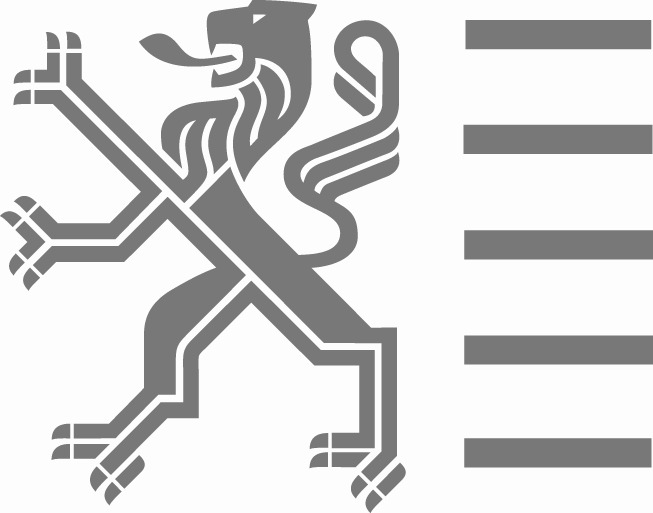 WVG-01-110421WVG-01-110421WVG-01-110421Departement Welzijn, Volksgezondheid en GezinTechnische Commissie Brandveiligheid WVGEllipsgebouwKoning Albert II-laan 35 bus 34, 1030 BRUSSELTel. 02 553 32 41 – Fax 02 553 34 80E-mail: vipa@vlaanderen.beDepartement Welzijn, Volksgezondheid en GezinTechnische Commissie Brandveiligheid WVGEllipsgebouwKoning Albert II-laan 35 bus 34, 1030 BRUSSELTel. 02 553 32 41 – Fax 02 553 34 80E-mail: vipa@vlaanderen.beDepartement Welzijn, Volksgezondheid en GezinTechnische Commissie Brandveiligheid WVGEllipsgebouwKoning Albert II-laan 35 bus 34, 1030 BRUSSELTel. 02 553 32 41 – Fax 02 553 34 80E-mail: vipa@vlaanderen.beDepartement Welzijn, Volksgezondheid en GezinTechnische Commissie Brandveiligheid WVGEllipsgebouwKoning Albert II-laan 35 bus 34, 1030 BRUSSELTel. 02 553 32 41 – Fax 02 553 34 80E-mail: vipa@vlaanderen.beDepartement Welzijn, Volksgezondheid en GezinTechnische Commissie Brandveiligheid WVGEllipsgebouwKoning Albert II-laan 35 bus 34, 1030 BRUSSELTel. 02 553 32 41 – Fax 02 553 34 80E-mail: vipa@vlaanderen.beDepartement Welzijn, Volksgezondheid en GezinTechnische Commissie Brandveiligheid WVGEllipsgebouwKoning Albert II-laan 35 bus 34, 1030 BRUSSELTel. 02 553 32 41 – Fax 02 553 34 80E-mail: vipa@vlaanderen.beDepartement Welzijn, Volksgezondheid en GezinTechnische Commissie Brandveiligheid WVGEllipsgebouwKoning Albert II-laan 35 bus 34, 1030 BRUSSELTel. 02 553 32 41 – Fax 02 553 34 80E-mail: vipa@vlaanderen.beDepartement Welzijn, Volksgezondheid en GezinTechnische Commissie Brandveiligheid WVGEllipsgebouwKoning Albert II-laan 35 bus 34, 1030 BRUSSELTel. 02 553 32 41 – Fax 02 553 34 80E-mail: vipa@vlaanderen.beDepartement Welzijn, Volksgezondheid en GezinTechnische Commissie Brandveiligheid WVGEllipsgebouwKoning Albert II-laan 35 bus 34, 1030 BRUSSELTel. 02 553 32 41 – Fax 02 553 34 80E-mail: vipa@vlaanderen.beDepartement Welzijn, Volksgezondheid en GezinTechnische Commissie Brandveiligheid WVGEllipsgebouwKoning Albert II-laan 35 bus 34, 1030 BRUSSELTel. 02 553 32 41 – Fax 02 553 34 80E-mail: vipa@vlaanderen.beDepartement Welzijn, Volksgezondheid en GezinTechnische Commissie Brandveiligheid WVGEllipsgebouwKoning Albert II-laan 35 bus 34, 1030 BRUSSELTel. 02 553 32 41 – Fax 02 553 34 80E-mail: vipa@vlaanderen.beDepartement Welzijn, Volksgezondheid en GezinTechnische Commissie Brandveiligheid WVGEllipsgebouwKoning Albert II-laan 35 bus 34, 1030 BRUSSELTel. 02 553 32 41 – Fax 02 553 34 80E-mail: vipa@vlaanderen.beDepartement Welzijn, Volksgezondheid en GezinTechnische Commissie Brandveiligheid WVGEllipsgebouwKoning Albert II-laan 35 bus 34, 1030 BRUSSELTel. 02 553 32 41 – Fax 02 553 34 80E-mail: vipa@vlaanderen.beDepartement Welzijn, Volksgezondheid en GezinTechnische Commissie Brandveiligheid WVGEllipsgebouwKoning Albert II-laan 35 bus 34, 1030 BRUSSELTel. 02 553 32 41 – Fax 02 553 34 80E-mail: vipa@vlaanderen.beDepartement Welzijn, Volksgezondheid en GezinTechnische Commissie Brandveiligheid WVGEllipsgebouwKoning Albert II-laan 35 bus 34, 1030 BRUSSELTel. 02 553 32 41 – Fax 02 553 34 80E-mail: vipa@vlaanderen.beDepartement Welzijn, Volksgezondheid en GezinTechnische Commissie Brandveiligheid WVGEllipsgebouwKoning Albert II-laan 35 bus 34, 1030 BRUSSELTel. 02 553 32 41 – Fax 02 553 34 80E-mail: vipa@vlaanderen.beWaarvoor dient dit formulier?Met dit formulier vraagt de initiatiefnemer een afwijking van de brandveiligheidsnormen, zoals bepaald in het besluit van de Vlaamse Regering van 15 maart 1989 over de specifieke veiligheidsaspecten waaraan serviceflatgebouwen, woningcomplexen met dienstverlening en woonzorgcentra moeten voldoen om erkend te worden. Die normen zijn opgenomen in NBN S 21 202 voor woningcomplexen met dienstverlening en serviceflatgebouwen.Aan wie bezorgt u dit formulier?Stuur dit formulier naar de Technische Commissie Brandveiligheid WVG op het bovenstaande adres.Waarvoor dient dit formulier?Met dit formulier vraagt de initiatiefnemer een afwijking van de brandveiligheidsnormen, zoals bepaald in het besluit van de Vlaamse Regering van 15 maart 1989 over de specifieke veiligheidsaspecten waaraan serviceflatgebouwen, woningcomplexen met dienstverlening en woonzorgcentra moeten voldoen om erkend te worden. Die normen zijn opgenomen in NBN S 21 202 voor woningcomplexen met dienstverlening en serviceflatgebouwen.Aan wie bezorgt u dit formulier?Stuur dit formulier naar de Technische Commissie Brandveiligheid WVG op het bovenstaande adres.Waarvoor dient dit formulier?Met dit formulier vraagt de initiatiefnemer een afwijking van de brandveiligheidsnormen, zoals bepaald in het besluit van de Vlaamse Regering van 15 maart 1989 over de specifieke veiligheidsaspecten waaraan serviceflatgebouwen, woningcomplexen met dienstverlening en woonzorgcentra moeten voldoen om erkend te worden. Die normen zijn opgenomen in NBN S 21 202 voor woningcomplexen met dienstverlening en serviceflatgebouwen.Aan wie bezorgt u dit formulier?Stuur dit formulier naar de Technische Commissie Brandveiligheid WVG op het bovenstaande adres.Waarvoor dient dit formulier?Met dit formulier vraagt de initiatiefnemer een afwijking van de brandveiligheidsnormen, zoals bepaald in het besluit van de Vlaamse Regering van 15 maart 1989 over de specifieke veiligheidsaspecten waaraan serviceflatgebouwen, woningcomplexen met dienstverlening en woonzorgcentra moeten voldoen om erkend te worden. Die normen zijn opgenomen in NBN S 21 202 voor woningcomplexen met dienstverlening en serviceflatgebouwen.Aan wie bezorgt u dit formulier?Stuur dit formulier naar de Technische Commissie Brandveiligheid WVG op het bovenstaande adres.Waarvoor dient dit formulier?Met dit formulier vraagt de initiatiefnemer een afwijking van de brandveiligheidsnormen, zoals bepaald in het besluit van de Vlaamse Regering van 15 maart 1989 over de specifieke veiligheidsaspecten waaraan serviceflatgebouwen, woningcomplexen met dienstverlening en woonzorgcentra moeten voldoen om erkend te worden. Die normen zijn opgenomen in NBN S 21 202 voor woningcomplexen met dienstverlening en serviceflatgebouwen.Aan wie bezorgt u dit formulier?Stuur dit formulier naar de Technische Commissie Brandveiligheid WVG op het bovenstaande adres.Waarvoor dient dit formulier?Met dit formulier vraagt de initiatiefnemer een afwijking van de brandveiligheidsnormen, zoals bepaald in het besluit van de Vlaamse Regering van 15 maart 1989 over de specifieke veiligheidsaspecten waaraan serviceflatgebouwen, woningcomplexen met dienstverlening en woonzorgcentra moeten voldoen om erkend te worden. Die normen zijn opgenomen in NBN S 21 202 voor woningcomplexen met dienstverlening en serviceflatgebouwen.Aan wie bezorgt u dit formulier?Stuur dit formulier naar de Technische Commissie Brandveiligheid WVG op het bovenstaande adres.Waarvoor dient dit formulier?Met dit formulier vraagt de initiatiefnemer een afwijking van de brandveiligheidsnormen, zoals bepaald in het besluit van de Vlaamse Regering van 15 maart 1989 over de specifieke veiligheidsaspecten waaraan serviceflatgebouwen, woningcomplexen met dienstverlening en woonzorgcentra moeten voldoen om erkend te worden. Die normen zijn opgenomen in NBN S 21 202 voor woningcomplexen met dienstverlening en serviceflatgebouwen.Aan wie bezorgt u dit formulier?Stuur dit formulier naar de Technische Commissie Brandveiligheid WVG op het bovenstaande adres.Waarvoor dient dit formulier?Met dit formulier vraagt de initiatiefnemer een afwijking van de brandveiligheidsnormen, zoals bepaald in het besluit van de Vlaamse Regering van 15 maart 1989 over de specifieke veiligheidsaspecten waaraan serviceflatgebouwen, woningcomplexen met dienstverlening en woonzorgcentra moeten voldoen om erkend te worden. Die normen zijn opgenomen in NBN S 21 202 voor woningcomplexen met dienstverlening en serviceflatgebouwen.Aan wie bezorgt u dit formulier?Stuur dit formulier naar de Technische Commissie Brandveiligheid WVG op het bovenstaande adres.Waarvoor dient dit formulier?Met dit formulier vraagt de initiatiefnemer een afwijking van de brandveiligheidsnormen, zoals bepaald in het besluit van de Vlaamse Regering van 15 maart 1989 over de specifieke veiligheidsaspecten waaraan serviceflatgebouwen, woningcomplexen met dienstverlening en woonzorgcentra moeten voldoen om erkend te worden. Die normen zijn opgenomen in NBN S 21 202 voor woningcomplexen met dienstverlening en serviceflatgebouwen.Aan wie bezorgt u dit formulier?Stuur dit formulier naar de Technische Commissie Brandveiligheid WVG op het bovenstaande adres.Waarvoor dient dit formulier?Met dit formulier vraagt de initiatiefnemer een afwijking van de brandveiligheidsnormen, zoals bepaald in het besluit van de Vlaamse Regering van 15 maart 1989 over de specifieke veiligheidsaspecten waaraan serviceflatgebouwen, woningcomplexen met dienstverlening en woonzorgcentra moeten voldoen om erkend te worden. Die normen zijn opgenomen in NBN S 21 202 voor woningcomplexen met dienstverlening en serviceflatgebouwen.Aan wie bezorgt u dit formulier?Stuur dit formulier naar de Technische Commissie Brandveiligheid WVG op het bovenstaande adres.Waarvoor dient dit formulier?Met dit formulier vraagt de initiatiefnemer een afwijking van de brandveiligheidsnormen, zoals bepaald in het besluit van de Vlaamse Regering van 15 maart 1989 over de specifieke veiligheidsaspecten waaraan serviceflatgebouwen, woningcomplexen met dienstverlening en woonzorgcentra moeten voldoen om erkend te worden. Die normen zijn opgenomen in NBN S 21 202 voor woningcomplexen met dienstverlening en serviceflatgebouwen.Aan wie bezorgt u dit formulier?Stuur dit formulier naar de Technische Commissie Brandveiligheid WVG op het bovenstaande adres.Waarvoor dient dit formulier?Met dit formulier vraagt de initiatiefnemer een afwijking van de brandveiligheidsnormen, zoals bepaald in het besluit van de Vlaamse Regering van 15 maart 1989 over de specifieke veiligheidsaspecten waaraan serviceflatgebouwen, woningcomplexen met dienstverlening en woonzorgcentra moeten voldoen om erkend te worden. Die normen zijn opgenomen in NBN S 21 202 voor woningcomplexen met dienstverlening en serviceflatgebouwen.Aan wie bezorgt u dit formulier?Stuur dit formulier naar de Technische Commissie Brandveiligheid WVG op het bovenstaande adres.Waarvoor dient dit formulier?Met dit formulier vraagt de initiatiefnemer een afwijking van de brandveiligheidsnormen, zoals bepaald in het besluit van de Vlaamse Regering van 15 maart 1989 over de specifieke veiligheidsaspecten waaraan serviceflatgebouwen, woningcomplexen met dienstverlening en woonzorgcentra moeten voldoen om erkend te worden. Die normen zijn opgenomen in NBN S 21 202 voor woningcomplexen met dienstverlening en serviceflatgebouwen.Aan wie bezorgt u dit formulier?Stuur dit formulier naar de Technische Commissie Brandveiligheid WVG op het bovenstaande adres.Waarvoor dient dit formulier?Met dit formulier vraagt de initiatiefnemer een afwijking van de brandveiligheidsnormen, zoals bepaald in het besluit van de Vlaamse Regering van 15 maart 1989 over de specifieke veiligheidsaspecten waaraan serviceflatgebouwen, woningcomplexen met dienstverlening en woonzorgcentra moeten voldoen om erkend te worden. Die normen zijn opgenomen in NBN S 21 202 voor woningcomplexen met dienstverlening en serviceflatgebouwen.Aan wie bezorgt u dit formulier?Stuur dit formulier naar de Technische Commissie Brandveiligheid WVG op het bovenstaande adres.Waarvoor dient dit formulier?Met dit formulier vraagt de initiatiefnemer een afwijking van de brandveiligheidsnormen, zoals bepaald in het besluit van de Vlaamse Regering van 15 maart 1989 over de specifieke veiligheidsaspecten waaraan serviceflatgebouwen, woningcomplexen met dienstverlening en woonzorgcentra moeten voldoen om erkend te worden. Die normen zijn opgenomen in NBN S 21 202 voor woningcomplexen met dienstverlening en serviceflatgebouwen.Aan wie bezorgt u dit formulier?Stuur dit formulier naar de Technische Commissie Brandveiligheid WVG op het bovenstaande adres.Waarvoor dient dit formulier?Met dit formulier vraagt de initiatiefnemer een afwijking van de brandveiligheidsnormen, zoals bepaald in het besluit van de Vlaamse Regering van 15 maart 1989 over de specifieke veiligheidsaspecten waaraan serviceflatgebouwen, woningcomplexen met dienstverlening en woonzorgcentra moeten voldoen om erkend te worden. Die normen zijn opgenomen in NBN S 21 202 voor woningcomplexen met dienstverlening en serviceflatgebouwen.Aan wie bezorgt u dit formulier?Stuur dit formulier naar de Technische Commissie Brandveiligheid WVG op het bovenstaande adres.Waarvoor dient dit formulier?Met dit formulier vraagt de initiatiefnemer een afwijking van de brandveiligheidsnormen, zoals bepaald in het besluit van de Vlaamse Regering van 15 maart 1989 over de specifieke veiligheidsaspecten waaraan serviceflatgebouwen, woningcomplexen met dienstverlening en woonzorgcentra moeten voldoen om erkend te worden. Die normen zijn opgenomen in NBN S 21 202 voor woningcomplexen met dienstverlening en serviceflatgebouwen.Aan wie bezorgt u dit formulier?Stuur dit formulier naar de Technische Commissie Brandveiligheid WVG op het bovenstaande adres.Waarvoor dient dit formulier?Met dit formulier vraagt de initiatiefnemer een afwijking van de brandveiligheidsnormen, zoals bepaald in het besluit van de Vlaamse Regering van 15 maart 1989 over de specifieke veiligheidsaspecten waaraan serviceflatgebouwen, woningcomplexen met dienstverlening en woonzorgcentra moeten voldoen om erkend te worden. Die normen zijn opgenomen in NBN S 21 202 voor woningcomplexen met dienstverlening en serviceflatgebouwen.Aan wie bezorgt u dit formulier?Stuur dit formulier naar de Technische Commissie Brandveiligheid WVG op het bovenstaande adres.Waarvoor dient dit formulier?Met dit formulier vraagt de initiatiefnemer een afwijking van de brandveiligheidsnormen, zoals bepaald in het besluit van de Vlaamse Regering van 15 maart 1989 over de specifieke veiligheidsaspecten waaraan serviceflatgebouwen, woningcomplexen met dienstverlening en woonzorgcentra moeten voldoen om erkend te worden. Die normen zijn opgenomen in NBN S 21 202 voor woningcomplexen met dienstverlening en serviceflatgebouwen.Aan wie bezorgt u dit formulier?Stuur dit formulier naar de Technische Commissie Brandveiligheid WVG op het bovenstaande adres.Waarvoor dient dit formulier?Met dit formulier vraagt de initiatiefnemer een afwijking van de brandveiligheidsnormen, zoals bepaald in het besluit van de Vlaamse Regering van 15 maart 1989 over de specifieke veiligheidsaspecten waaraan serviceflatgebouwen, woningcomplexen met dienstverlening en woonzorgcentra moeten voldoen om erkend te worden. Die normen zijn opgenomen in NBN S 21 202 voor woningcomplexen met dienstverlening en serviceflatgebouwen.Aan wie bezorgt u dit formulier?Stuur dit formulier naar de Technische Commissie Brandveiligheid WVG op het bovenstaande adres.Waarvoor dient dit formulier?Met dit formulier vraagt de initiatiefnemer een afwijking van de brandveiligheidsnormen, zoals bepaald in het besluit van de Vlaamse Regering van 15 maart 1989 over de specifieke veiligheidsaspecten waaraan serviceflatgebouwen, woningcomplexen met dienstverlening en woonzorgcentra moeten voldoen om erkend te worden. Die normen zijn opgenomen in NBN S 21 202 voor woningcomplexen met dienstverlening en serviceflatgebouwen.Aan wie bezorgt u dit formulier?Stuur dit formulier naar de Technische Commissie Brandveiligheid WVG op het bovenstaande adres.Waarvoor dient dit formulier?Met dit formulier vraagt de initiatiefnemer een afwijking van de brandveiligheidsnormen, zoals bepaald in het besluit van de Vlaamse Regering van 15 maart 1989 over de specifieke veiligheidsaspecten waaraan serviceflatgebouwen, woningcomplexen met dienstverlening en woonzorgcentra moeten voldoen om erkend te worden. Die normen zijn opgenomen in NBN S 21 202 voor woningcomplexen met dienstverlening en serviceflatgebouwen.Aan wie bezorgt u dit formulier?Stuur dit formulier naar de Technische Commissie Brandveiligheid WVG op het bovenstaande adres.Gegevens van de welzijns- of gezondheidsvoorzieningGegevens van de welzijns- of gezondheidsvoorzieningGegevens van de welzijns- of gezondheidsvoorzieningGegevens van de welzijns- of gezondheidsvoorzieningGegevens van de welzijns- of gezondheidsvoorzieningGegevens van de welzijns- of gezondheidsvoorzieningGegevens van de welzijns- of gezondheidsvoorzieningGegevens van de welzijns- of gezondheidsvoorzieningGegevens van de welzijns- of gezondheidsvoorzieningGegevens van de welzijns- of gezondheidsvoorzieningGegevens van de welzijns- of gezondheidsvoorzieningGegevens van de welzijns- of gezondheidsvoorzieningGegevens van de welzijns- of gezondheidsvoorzieningGegevens van de welzijns- of gezondheidsvoorzieningGegevens van de welzijns- of gezondheidsvoorzieningGegevens van de welzijns- of gezondheidsvoorzieningGegevens van de welzijns- of gezondheidsvoorzieningGegevens van de welzijns- of gezondheidsvoorzieningGegevens van de welzijns- of gezondheidsvoorzieningGegevens van de welzijns- of gezondheidsvoorzieningGegevens van de welzijns- of gezondheidsvoorzieningGegevens van de welzijns- of gezondheidsvoorziening1Vul de gegevens van de initiatiefnemer in.De initiatiefnemer is de inrichtende macht (bijvoorbeeld vzw, OCMW) van de welzijns- of gezondheidsvoorziening.Vul de gegevens van de initiatiefnemer in.De initiatiefnemer is de inrichtende macht (bijvoorbeeld vzw, OCMW) van de welzijns- of gezondheidsvoorziening.Vul de gegevens van de initiatiefnemer in.De initiatiefnemer is de inrichtende macht (bijvoorbeeld vzw, OCMW) van de welzijns- of gezondheidsvoorziening.Vul de gegevens van de initiatiefnemer in.De initiatiefnemer is de inrichtende macht (bijvoorbeeld vzw, OCMW) van de welzijns- of gezondheidsvoorziening.Vul de gegevens van de initiatiefnemer in.De initiatiefnemer is de inrichtende macht (bijvoorbeeld vzw, OCMW) van de welzijns- of gezondheidsvoorziening.Vul de gegevens van de initiatiefnemer in.De initiatiefnemer is de inrichtende macht (bijvoorbeeld vzw, OCMW) van de welzijns- of gezondheidsvoorziening.Vul de gegevens van de initiatiefnemer in.De initiatiefnemer is de inrichtende macht (bijvoorbeeld vzw, OCMW) van de welzijns- of gezondheidsvoorziening.Vul de gegevens van de initiatiefnemer in.De initiatiefnemer is de inrichtende macht (bijvoorbeeld vzw, OCMW) van de welzijns- of gezondheidsvoorziening.Vul de gegevens van de initiatiefnemer in.De initiatiefnemer is de inrichtende macht (bijvoorbeeld vzw, OCMW) van de welzijns- of gezondheidsvoorziening.Vul de gegevens van de initiatiefnemer in.De initiatiefnemer is de inrichtende macht (bijvoorbeeld vzw, OCMW) van de welzijns- of gezondheidsvoorziening.Vul de gegevens van de initiatiefnemer in.De initiatiefnemer is de inrichtende macht (bijvoorbeeld vzw, OCMW) van de welzijns- of gezondheidsvoorziening.Vul de gegevens van de initiatiefnemer in.De initiatiefnemer is de inrichtende macht (bijvoorbeeld vzw, OCMW) van de welzijns- of gezondheidsvoorziening.Vul de gegevens van de initiatiefnemer in.De initiatiefnemer is de inrichtende macht (bijvoorbeeld vzw, OCMW) van de welzijns- of gezondheidsvoorziening.Vul de gegevens van de initiatiefnemer in.De initiatiefnemer is de inrichtende macht (bijvoorbeeld vzw, OCMW) van de welzijns- of gezondheidsvoorziening.Vul de gegevens van de initiatiefnemer in.De initiatiefnemer is de inrichtende macht (bijvoorbeeld vzw, OCMW) van de welzijns- of gezondheidsvoorziening.Vul de gegevens van de initiatiefnemer in.De initiatiefnemer is de inrichtende macht (bijvoorbeeld vzw, OCMW) van de welzijns- of gezondheidsvoorziening.Vul de gegevens van de initiatiefnemer in.De initiatiefnemer is de inrichtende macht (bijvoorbeeld vzw, OCMW) van de welzijns- of gezondheidsvoorziening.Vul de gegevens van de initiatiefnemer in.De initiatiefnemer is de inrichtende macht (bijvoorbeeld vzw, OCMW) van de welzijns- of gezondheidsvoorziening.Vul de gegevens van de initiatiefnemer in.De initiatiefnemer is de inrichtende macht (bijvoorbeeld vzw, OCMW) van de welzijns- of gezondheidsvoorziening.Vul de gegevens van de initiatiefnemer in.De initiatiefnemer is de inrichtende macht (bijvoorbeeld vzw, OCMW) van de welzijns- of gezondheidsvoorziening.Vul de gegevens van de initiatiefnemer in.De initiatiefnemer is de inrichtende macht (bijvoorbeeld vzw, OCMW) van de welzijns- of gezondheidsvoorziening.Vul de gegevens van de initiatiefnemer in.De initiatiefnemer is de inrichtende macht (bijvoorbeeld vzw, OCMW) van de welzijns- of gezondheidsvoorziening.naam naam naam naam straat en nummer straat en nummer straat en nummer straat en nummer postnummer en gemeente postnummer en gemeente postnummer en gemeente postnummer en gemeente telefoonnummertelefoonnummertelefoonnummertelefoonnummerfaxnummerfaxnummerfaxnummerfaxnummere-mailadres e-mailadres e-mailadres e-mailadres 2Vul de gegevens in van de welzijns- of gezondheidsvoorziening die een afwijkingsaanvraag indient.Vul de gegevens in van de welzijns- of gezondheidsvoorziening die een afwijkingsaanvraag indient.Vul de gegevens in van de welzijns- of gezondheidsvoorziening die een afwijkingsaanvraag indient.Vul de gegevens in van de welzijns- of gezondheidsvoorziening die een afwijkingsaanvraag indient.Vul de gegevens in van de welzijns- of gezondheidsvoorziening die een afwijkingsaanvraag indient.Vul de gegevens in van de welzijns- of gezondheidsvoorziening die een afwijkingsaanvraag indient.Vul de gegevens in van de welzijns- of gezondheidsvoorziening die een afwijkingsaanvraag indient.Vul de gegevens in van de welzijns- of gezondheidsvoorziening die een afwijkingsaanvraag indient.Vul de gegevens in van de welzijns- of gezondheidsvoorziening die een afwijkingsaanvraag indient.Vul de gegevens in van de welzijns- of gezondheidsvoorziening die een afwijkingsaanvraag indient.Vul de gegevens in van de welzijns- of gezondheidsvoorziening die een afwijkingsaanvraag indient.Vul de gegevens in van de welzijns- of gezondheidsvoorziening die een afwijkingsaanvraag indient.Vul de gegevens in van de welzijns- of gezondheidsvoorziening die een afwijkingsaanvraag indient.Vul de gegevens in van de welzijns- of gezondheidsvoorziening die een afwijkingsaanvraag indient.Vul de gegevens in van de welzijns- of gezondheidsvoorziening die een afwijkingsaanvraag indient.Vul de gegevens in van de welzijns- of gezondheidsvoorziening die een afwijkingsaanvraag indient.Vul de gegevens in van de welzijns- of gezondheidsvoorziening die een afwijkingsaanvraag indient.Vul de gegevens in van de welzijns- of gezondheidsvoorziening die een afwijkingsaanvraag indient.Vul de gegevens in van de welzijns- of gezondheidsvoorziening die een afwijkingsaanvraag indient.Vul de gegevens in van de welzijns- of gezondheidsvoorziening die een afwijkingsaanvraag indient.Vul de gegevens in van de welzijns- of gezondheidsvoorziening die een afwijkingsaanvraag indient.Vul de gegevens in van de welzijns- of gezondheidsvoorziening die een afwijkingsaanvraag indient.naam naam naam naam voorzieningstypevoorzieningstypevoorzieningstypevoorzieningstypeserviceflatgebouwserviceflatgebouwserviceflatgebouwserviceflatgebouwwoningcomplex met dienstverleningwoningcomplex met dienstverleningwoningcomplex met dienstverleningwoningcomplex met dienstverleningwoningcomplex met dienstverleningwoningcomplex met dienstverleningwoningcomplex met dienstverleningwoningcomplex met dienstverleningwoningcomplex met dienstverleningaantal plaatsenaantal plaatsenaantal plaatsenaantal plaatsenstraat en nummer straat en nummer straat en nummer straat en nummer postnummer en gemeente postnummer en gemeente postnummer en gemeente postnummer en gemeente telefoonnummer telefoonnummer telefoonnummer telefoonnummer faxnummer faxnummer faxnummer faxnummer e-mailadres e-mailadres e-mailadres e-mailadres Gegevens van het project waarvoor u een afwijkingsaanvraag indientGegevens van het project waarvoor u een afwijkingsaanvraag indientGegevens van het project waarvoor u een afwijkingsaanvraag indientGegevens van het project waarvoor u een afwijkingsaanvraag indientGegevens van het project waarvoor u een afwijkingsaanvraag indientGegevens van het project waarvoor u een afwijkingsaanvraag indientGegevens van het project waarvoor u een afwijkingsaanvraag indientGegevens van het project waarvoor u een afwijkingsaanvraag indientGegevens van het project waarvoor u een afwijkingsaanvraag indientGegevens van het project waarvoor u een afwijkingsaanvraag indientGegevens van het project waarvoor u een afwijkingsaanvraag indientGegevens van het project waarvoor u een afwijkingsaanvraag indientGegevens van het project waarvoor u een afwijkingsaanvraag indientGegevens van het project waarvoor u een afwijkingsaanvraag indientGegevens van het project waarvoor u een afwijkingsaanvraag indientGegevens van het project waarvoor u een afwijkingsaanvraag indientGegevens van het project waarvoor u een afwijkingsaanvraag indientGegevens van het project waarvoor u een afwijkingsaanvraag indientGegevens van het project waarvoor u een afwijkingsaanvraag indientGegevens van het project waarvoor u een afwijkingsaanvraag indientGegevens van het project waarvoor u een afwijkingsaanvraag indientGegevens van het project waarvoor u een afwijkingsaanvraag indient3Vul de administratieve gegevens in van het project waarvoor u een afwijkingsaanvraag indient.Vul de administratieve gegevens in van het project waarvoor u een afwijkingsaanvraag indient.Vul de administratieve gegevens in van het project waarvoor u een afwijkingsaanvraag indient.Vul de administratieve gegevens in van het project waarvoor u een afwijkingsaanvraag indient.Vul de administratieve gegevens in van het project waarvoor u een afwijkingsaanvraag indient.Vul de administratieve gegevens in van het project waarvoor u een afwijkingsaanvraag indient.Vul de administratieve gegevens in van het project waarvoor u een afwijkingsaanvraag indient.Vul de administratieve gegevens in van het project waarvoor u een afwijkingsaanvraag indient.Vul de administratieve gegevens in van het project waarvoor u een afwijkingsaanvraag indient.Vul de administratieve gegevens in van het project waarvoor u een afwijkingsaanvraag indient.Vul de administratieve gegevens in van het project waarvoor u een afwijkingsaanvraag indient.Vul de administratieve gegevens in van het project waarvoor u een afwijkingsaanvraag indient.Vul de administratieve gegevens in van het project waarvoor u een afwijkingsaanvraag indient.Vul de administratieve gegevens in van het project waarvoor u een afwijkingsaanvraag indient.Vul de administratieve gegevens in van het project waarvoor u een afwijkingsaanvraag indient.Vul de administratieve gegevens in van het project waarvoor u een afwijkingsaanvraag indient.Vul de administratieve gegevens in van het project waarvoor u een afwijkingsaanvraag indient.Vul de administratieve gegevens in van het project waarvoor u een afwijkingsaanvraag indient.Vul de administratieve gegevens in van het project waarvoor u een afwijkingsaanvraag indient.Vul de administratieve gegevens in van het project waarvoor u een afwijkingsaanvraag indient.Vul de administratieve gegevens in van het project waarvoor u een afwijkingsaanvraag indient.Vul de administratieve gegevens in van het project waarvoor u een afwijkingsaanvraag indient.straat straat straat straat stad of gemeente stad of gemeente stad of gemeente stad of gemeente provincieprovincieprovincieprovinciedatum aanvraag bouwvergunningdatum aanvraag bouwvergunningdatum aanvraag bouwvergunningdatum aanvraag bouwvergunningdagdagdagmaandjaardatum aanvraag bouwvergunningdatum aanvraag bouwvergunningdatum aanvraag bouwvergunningdatum aanvraag bouwvergunning4Omschrijf het project waarvoor u een afwijkingsaanvraag indient.Vermeld onder meer het aantal bouwlagen, de oppervlakte, de vestiging.Omschrijf het project waarvoor u een afwijkingsaanvraag indient.Vermeld onder meer het aantal bouwlagen, de oppervlakte, de vestiging.Omschrijf het project waarvoor u een afwijkingsaanvraag indient.Vermeld onder meer het aantal bouwlagen, de oppervlakte, de vestiging.Omschrijf het project waarvoor u een afwijkingsaanvraag indient.Vermeld onder meer het aantal bouwlagen, de oppervlakte, de vestiging.Omschrijf het project waarvoor u een afwijkingsaanvraag indient.Vermeld onder meer het aantal bouwlagen, de oppervlakte, de vestiging.Omschrijf het project waarvoor u een afwijkingsaanvraag indient.Vermeld onder meer het aantal bouwlagen, de oppervlakte, de vestiging.Omschrijf het project waarvoor u een afwijkingsaanvraag indient.Vermeld onder meer het aantal bouwlagen, de oppervlakte, de vestiging.Omschrijf het project waarvoor u een afwijkingsaanvraag indient.Vermeld onder meer het aantal bouwlagen, de oppervlakte, de vestiging.Omschrijf het project waarvoor u een afwijkingsaanvraag indient.Vermeld onder meer het aantal bouwlagen, de oppervlakte, de vestiging.Omschrijf het project waarvoor u een afwijkingsaanvraag indient.Vermeld onder meer het aantal bouwlagen, de oppervlakte, de vestiging.Omschrijf het project waarvoor u een afwijkingsaanvraag indient.Vermeld onder meer het aantal bouwlagen, de oppervlakte, de vestiging.Omschrijf het project waarvoor u een afwijkingsaanvraag indient.Vermeld onder meer het aantal bouwlagen, de oppervlakte, de vestiging.Omschrijf het project waarvoor u een afwijkingsaanvraag indient.Vermeld onder meer het aantal bouwlagen, de oppervlakte, de vestiging.Omschrijf het project waarvoor u een afwijkingsaanvraag indient.Vermeld onder meer het aantal bouwlagen, de oppervlakte, de vestiging.Omschrijf het project waarvoor u een afwijkingsaanvraag indient.Vermeld onder meer het aantal bouwlagen, de oppervlakte, de vestiging.Omschrijf het project waarvoor u een afwijkingsaanvraag indient.Vermeld onder meer het aantal bouwlagen, de oppervlakte, de vestiging.Omschrijf het project waarvoor u een afwijkingsaanvraag indient.Vermeld onder meer het aantal bouwlagen, de oppervlakte, de vestiging.Omschrijf het project waarvoor u een afwijkingsaanvraag indient.Vermeld onder meer het aantal bouwlagen, de oppervlakte, de vestiging.Omschrijf het project waarvoor u een afwijkingsaanvraag indient.Vermeld onder meer het aantal bouwlagen, de oppervlakte, de vestiging.Omschrijf het project waarvoor u een afwijkingsaanvraag indient.Vermeld onder meer het aantal bouwlagen, de oppervlakte, de vestiging.Omschrijf het project waarvoor u een afwijkingsaanvraag indient.Vermeld onder meer het aantal bouwlagen, de oppervlakte, de vestiging.Omschrijf het project waarvoor u een afwijkingsaanvraag indient.Vermeld onder meer het aantal bouwlagen, de oppervlakte, de vestiging.5Geef de technische specificaties van de afwijkingsaanvraag.In de tweede kolom vermeldt u het artikel van de NBN-norm S 21 202 waarvan wordt afgeweken.Geef de technische specificaties van de afwijkingsaanvraag.In de tweede kolom vermeldt u het artikel van de NBN-norm S 21 202 waarvan wordt afgeweken.Geef de technische specificaties van de afwijkingsaanvraag.In de tweede kolom vermeldt u het artikel van de NBN-norm S 21 202 waarvan wordt afgeweken.Geef de technische specificaties van de afwijkingsaanvraag.In de tweede kolom vermeldt u het artikel van de NBN-norm S 21 202 waarvan wordt afgeweken.Geef de technische specificaties van de afwijkingsaanvraag.In de tweede kolom vermeldt u het artikel van de NBN-norm S 21 202 waarvan wordt afgeweken.Geef de technische specificaties van de afwijkingsaanvraag.In de tweede kolom vermeldt u het artikel van de NBN-norm S 21 202 waarvan wordt afgeweken.Geef de technische specificaties van de afwijkingsaanvraag.In de tweede kolom vermeldt u het artikel van de NBN-norm S 21 202 waarvan wordt afgeweken.Geef de technische specificaties van de afwijkingsaanvraag.In de tweede kolom vermeldt u het artikel van de NBN-norm S 21 202 waarvan wordt afgeweken.Geef de technische specificaties van de afwijkingsaanvraag.In de tweede kolom vermeldt u het artikel van de NBN-norm S 21 202 waarvan wordt afgeweken.Geef de technische specificaties van de afwijkingsaanvraag.In de tweede kolom vermeldt u het artikel van de NBN-norm S 21 202 waarvan wordt afgeweken.Geef de technische specificaties van de afwijkingsaanvraag.In de tweede kolom vermeldt u het artikel van de NBN-norm S 21 202 waarvan wordt afgeweken.Geef de technische specificaties van de afwijkingsaanvraag.In de tweede kolom vermeldt u het artikel van de NBN-norm S 21 202 waarvan wordt afgeweken.Geef de technische specificaties van de afwijkingsaanvraag.In de tweede kolom vermeldt u het artikel van de NBN-norm S 21 202 waarvan wordt afgeweken.Geef de technische specificaties van de afwijkingsaanvraag.In de tweede kolom vermeldt u het artikel van de NBN-norm S 21 202 waarvan wordt afgeweken.Geef de technische specificaties van de afwijkingsaanvraag.In de tweede kolom vermeldt u het artikel van de NBN-norm S 21 202 waarvan wordt afgeweken.Geef de technische specificaties van de afwijkingsaanvraag.In de tweede kolom vermeldt u het artikel van de NBN-norm S 21 202 waarvan wordt afgeweken.Geef de technische specificaties van de afwijkingsaanvraag.In de tweede kolom vermeldt u het artikel van de NBN-norm S 21 202 waarvan wordt afgeweken.Geef de technische specificaties van de afwijkingsaanvraag.In de tweede kolom vermeldt u het artikel van de NBN-norm S 21 202 waarvan wordt afgeweken.Geef de technische specificaties van de afwijkingsaanvraag.In de tweede kolom vermeldt u het artikel van de NBN-norm S 21 202 waarvan wordt afgeweken.Geef de technische specificaties van de afwijkingsaanvraag.In de tweede kolom vermeldt u het artikel van de NBN-norm S 21 202 waarvan wordt afgeweken.Geef de technische specificaties van de afwijkingsaanvraag.In de tweede kolom vermeldt u het artikel van de NBN-norm S 21 202 waarvan wordt afgeweken.Geef de technische specificaties van de afwijkingsaanvraag.In de tweede kolom vermeldt u het artikel van de NBN-norm S 21 202 waarvan wordt afgeweken.nr.nr.artikel NBN-norm korte omschrijving van de afwijkingkorte omschrijving van de afwijkingkorte omschrijving van de afwijkingkorte omschrijving van de afwijkingkorte omschrijving van de afwijkingkorte omschrijving van de afwijkingkorte omschrijving van de afwijkingkorte omschrijving van de afwijkingkorte omschrijving van de afwijkingkorte omschrijving van de afwijkingkorte omschrijving van de afwijkingkorte omschrijving van de afwijkingkorte omschrijving van de afwijkingkorte omschrijving van de afwijkingkorte omschrijving van de afwijkingkorte omschrijving van de afwijkingkorte omschrijving van de afwijking112233445566Bij te voegen bewijsstukkenBij te voegen bewijsstukkenBij te voegen bewijsstukkenBij te voegen bewijsstukkenBij te voegen bewijsstukkenBij te voegen bewijsstukkenBij te voegen bewijsstukkenBij te voegen bewijsstukkenBij te voegen bewijsstukkenBij te voegen bewijsstukkenBij te voegen bewijsstukkenBij te voegen bewijsstukkenBij te voegen bewijsstukkenBij te voegen bewijsstukkenBij te voegen bewijsstukkenBij te voegen bewijsstukkenBij te voegen bewijsstukkenBij te voegen bewijsstukkenBij te voegen bewijsstukkenBij te voegen bewijsstukkenBij te voegen bewijsstukkenBij te voegen bewijsstukken6Voeg bij dit formulier de bewijsstukken die in de onderstaande aankruislijst staan.Voeg bij dit formulier de bewijsstukken die in de onderstaande aankruislijst staan.Voeg bij dit formulier de bewijsstukken die in de onderstaande aankruislijst staan.Voeg bij dit formulier de bewijsstukken die in de onderstaande aankruislijst staan.Voeg bij dit formulier de bewijsstukken die in de onderstaande aankruislijst staan.Voeg bij dit formulier de bewijsstukken die in de onderstaande aankruislijst staan.Voeg bij dit formulier de bewijsstukken die in de onderstaande aankruislijst staan.Voeg bij dit formulier de bewijsstukken die in de onderstaande aankruislijst staan.Voeg bij dit formulier de bewijsstukken die in de onderstaande aankruislijst staan.Voeg bij dit formulier de bewijsstukken die in de onderstaande aankruislijst staan.Voeg bij dit formulier de bewijsstukken die in de onderstaande aankruislijst staan.Voeg bij dit formulier de bewijsstukken die in de onderstaande aankruislijst staan.Voeg bij dit formulier de bewijsstukken die in de onderstaande aankruislijst staan.Voeg bij dit formulier de bewijsstukken die in de onderstaande aankruislijst staan.Voeg bij dit formulier de bewijsstukken die in de onderstaande aankruislijst staan.Voeg bij dit formulier de bewijsstukken die in de onderstaande aankruislijst staan.Voeg bij dit formulier de bewijsstukken die in de onderstaande aankruislijst staan.Voeg bij dit formulier de bewijsstukken die in de onderstaande aankruislijst staan.Voeg bij dit formulier de bewijsstukken die in de onderstaande aankruislijst staan.Voeg bij dit formulier de bewijsstukken die in de onderstaande aankruislijst staan.Voeg bij dit formulier de bewijsstukken die in de onderstaande aankruislijst staan.Voeg bij dit formulier de bewijsstukken die in de onderstaande aankruislijst staan.7Kruis alle bewijsstukken aan die u bij dit formulier voegt.Kruis alle bewijsstukken aan die u bij dit formulier voegt.Kruis alle bewijsstukken aan die u bij dit formulier voegt.Kruis alle bewijsstukken aan die u bij dit formulier voegt.Kruis alle bewijsstukken aan die u bij dit formulier voegt.Kruis alle bewijsstukken aan die u bij dit formulier voegt.Kruis alle bewijsstukken aan die u bij dit formulier voegt.Kruis alle bewijsstukken aan die u bij dit formulier voegt.Kruis alle bewijsstukken aan die u bij dit formulier voegt.Kruis alle bewijsstukken aan die u bij dit formulier voegt.Kruis alle bewijsstukken aan die u bij dit formulier voegt.Kruis alle bewijsstukken aan die u bij dit formulier voegt.Kruis alle bewijsstukken aan die u bij dit formulier voegt.Kruis alle bewijsstukken aan die u bij dit formulier voegt.Kruis alle bewijsstukken aan die u bij dit formulier voegt.Kruis alle bewijsstukken aan die u bij dit formulier voegt.Kruis alle bewijsstukken aan die u bij dit formulier voegt.Kruis alle bewijsstukken aan die u bij dit formulier voegt.Kruis alle bewijsstukken aan die u bij dit formulier voegt.Kruis alle bewijsstukken aan die u bij dit formulier voegt.Kruis alle bewijsstukken aan die u bij dit formulier voegt.Kruis alle bewijsstukken aan die u bij dit formulier voegt.een beschrijving van het gebouw of het project en van het veiligheidsconcepteen beschrijving van het gebouw of het project en van het veiligheidsconcepteen beschrijving van het gebouw of het project en van het veiligheidsconcepteen beschrijving van het gebouw of het project en van het veiligheidsconcepteen beschrijving van het gebouw of het project en van het veiligheidsconcepteen beschrijving van het gebouw of het project en van het veiligheidsconcepteen beschrijving van het gebouw of het project en van het veiligheidsconcepteen beschrijving van het gebouw of het project en van het veiligheidsconcepteen beschrijving van het gebouw of het project en van het veiligheidsconcepteen beschrijving van het gebouw of het project en van het veiligheidsconcepteen beschrijving van het gebouw of het project en van het veiligheidsconcepteen beschrijving van het gebouw of het project en van het veiligheidsconcepteen beschrijving van het gebouw of het project en van het veiligheidsconcepteen beschrijving van het gebouw of het project en van het veiligheidsconcepteen beschrijving van het gebouw of het project en van het veiligheidsconcepteen beschrijving van het gebouw of het project en van het veiligheidsconcepteen beschrijving van het gebouw of het project en van het veiligheidsconcepteen beschrijving van het gebouw of het project en van het veiligheidsconcepteen beschrijving van het gebouw of het project en van het veiligheidsconcepteen beschrijving van het gebouw of het project en van het veiligheidsconcepteen beschrijving van het gebouw of het project en van het veiligheidsconceptde plannende plannende plannende plannende plannende plannende plannende plannende plannende plannende plannende plannende plannende plannende plannende plannende plannende plannende plannende plannende planneneen kopie van het brandpreventieverslageen kopie van het brandpreventieverslageen kopie van het brandpreventieverslageen kopie van het brandpreventieverslageen kopie van het brandpreventieverslageen kopie van het brandpreventieverslageen kopie van het brandpreventieverslageen kopie van het brandpreventieverslageen kopie van het brandpreventieverslageen kopie van het brandpreventieverslageen kopie van het brandpreventieverslageen kopie van het brandpreventieverslageen kopie van het brandpreventieverslageen kopie van het brandpreventieverslageen kopie van het brandpreventieverslageen kopie van het brandpreventieverslageen kopie van het brandpreventieverslageen kopie van het brandpreventieverslageen kopie van het brandpreventieverslageen kopie van het brandpreventieverslageen kopie van het brandpreventieverslageen motivatie voor de afwijkingsaanvraag en een voorstel van een alternatief om het veiligheidsniveau te garandereneen motivatie voor de afwijkingsaanvraag en een voorstel van een alternatief om het veiligheidsniveau te garandereneen motivatie voor de afwijkingsaanvraag en een voorstel van een alternatief om het veiligheidsniveau te garandereneen motivatie voor de afwijkingsaanvraag en een voorstel van een alternatief om het veiligheidsniveau te garandereneen motivatie voor de afwijkingsaanvraag en een voorstel van een alternatief om het veiligheidsniveau te garandereneen motivatie voor de afwijkingsaanvraag en een voorstel van een alternatief om het veiligheidsniveau te garandereneen motivatie voor de afwijkingsaanvraag en een voorstel van een alternatief om het veiligheidsniveau te garandereneen motivatie voor de afwijkingsaanvraag en een voorstel van een alternatief om het veiligheidsniveau te garandereneen motivatie voor de afwijkingsaanvraag en een voorstel van een alternatief om het veiligheidsniveau te garandereneen motivatie voor de afwijkingsaanvraag en een voorstel van een alternatief om het veiligheidsniveau te garandereneen motivatie voor de afwijkingsaanvraag en een voorstel van een alternatief om het veiligheidsniveau te garandereneen motivatie voor de afwijkingsaanvraag en een voorstel van een alternatief om het veiligheidsniveau te garandereneen motivatie voor de afwijkingsaanvraag en een voorstel van een alternatief om het veiligheidsniveau te garandereneen motivatie voor de afwijkingsaanvraag en een voorstel van een alternatief om het veiligheidsniveau te garandereneen motivatie voor de afwijkingsaanvraag en een voorstel van een alternatief om het veiligheidsniveau te garandereneen motivatie voor de afwijkingsaanvraag en een voorstel van een alternatief om het veiligheidsniveau te garandereneen motivatie voor de afwijkingsaanvraag en een voorstel van een alternatief om het veiligheidsniveau te garandereneen motivatie voor de afwijkingsaanvraag en een voorstel van een alternatief om het veiligheidsniveau te garandereneen motivatie voor de afwijkingsaanvraag en een voorstel van een alternatief om het veiligheidsniveau te garandereneen motivatie voor de afwijkingsaanvraag en een voorstel van een alternatief om het veiligheidsniveau te garandereneen motivatie voor de afwijkingsaanvraag en een voorstel van een alternatief om het veiligheidsniveau te garanderenandere documenten, bijvoorbeeld foto'sandere documenten, bijvoorbeeld foto'sandere documenten, bijvoorbeeld foto'sandere documenten, bijvoorbeeld foto'sandere documenten, bijvoorbeeld foto'sandere documenten, bijvoorbeeld foto'sandere documenten, bijvoorbeeld foto'sandere documenten, bijvoorbeeld foto'sandere documenten, bijvoorbeeld foto'sandere documenten, bijvoorbeeld foto'sandere documenten, bijvoorbeeld foto'sandere documenten, bijvoorbeeld foto'sandere documenten, bijvoorbeeld foto'sandere documenten, bijvoorbeeld foto'sandere documenten, bijvoorbeeld foto'sandere documenten, bijvoorbeeld foto'sandere documenten, bijvoorbeeld foto'sandere documenten, bijvoorbeeld foto'sandere documenten, bijvoorbeeld foto'sandere documenten, bijvoorbeeld foto'sandere documenten, bijvoorbeeld foto'sOndertekeningOndertekeningOndertekeningOndertekeningOndertekeningOndertekeningOndertekeningOndertekeningOndertekeningOndertekeningOndertekeningOndertekeningOndertekeningOndertekeningOndertekeningOndertekeningOndertekeningOndertekeningOndertekeningOndertekeningOndertekeningOndertekening8Vul de onderstaande verklaring in.Vul de onderstaande verklaring in.Vul de onderstaande verklaring in.Vul de onderstaande verklaring in.Vul de onderstaande verklaring in.Vul de onderstaande verklaring in.Vul de onderstaande verklaring in.Vul de onderstaande verklaring in.Vul de onderstaande verklaring in.Vul de onderstaande verklaring in.Vul de onderstaande verklaring in.Vul de onderstaande verklaring in.Vul de onderstaande verklaring in.Vul de onderstaande verklaring in.Vul de onderstaande verklaring in.Vul de onderstaande verklaring in.Vul de onderstaande verklaring in.Vul de onderstaande verklaring in.Vul de onderstaande verklaring in.Vul de onderstaande verklaring in.Vul de onderstaande verklaring in.Vul de onderstaande verklaring in.Ik bevestig dat alle gegevens in dit formulier naar waarheid zijn ingevuld.Ik bevestig dat alle gegevens in dit formulier naar waarheid zijn ingevuld.Ik bevestig dat alle gegevens in dit formulier naar waarheid zijn ingevuld.Ik bevestig dat alle gegevens in dit formulier naar waarheid zijn ingevuld.Ik bevestig dat alle gegevens in dit formulier naar waarheid zijn ingevuld.Ik bevestig dat alle gegevens in dit formulier naar waarheid zijn ingevuld.Ik bevestig dat alle gegevens in dit formulier naar waarheid zijn ingevuld.Ik bevestig dat alle gegevens in dit formulier naar waarheid zijn ingevuld.Ik bevestig dat alle gegevens in dit formulier naar waarheid zijn ingevuld.Ik bevestig dat alle gegevens in dit formulier naar waarheid zijn ingevuld.Ik bevestig dat alle gegevens in dit formulier naar waarheid zijn ingevuld.Ik bevestig dat alle gegevens in dit formulier naar waarheid zijn ingevuld.Ik bevestig dat alle gegevens in dit formulier naar waarheid zijn ingevuld.Ik bevestig dat alle gegevens in dit formulier naar waarheid zijn ingevuld.Ik bevestig dat alle gegevens in dit formulier naar waarheid zijn ingevuld.Ik bevestig dat alle gegevens in dit formulier naar waarheid zijn ingevuld.Ik bevestig dat alle gegevens in dit formulier naar waarheid zijn ingevuld.Ik bevestig dat alle gegevens in dit formulier naar waarheid zijn ingevuld.Ik bevestig dat alle gegevens in dit formulier naar waarheid zijn ingevuld.Ik bevestig dat alle gegevens in dit formulier naar waarheid zijn ingevuld.Ik bevestig dat alle gegevens in dit formulier naar waarheid zijn ingevuld.Ik bevestig dat alle gegevens in dit formulier naar waarheid zijn ingevuld.datum datum datum datum dagdagdagmaandjaarhandtekening van de vertegenwoordiger van de initiatiefnemer handtekening van de vertegenwoordiger van de initiatiefnemer handtekening van de vertegenwoordiger van de initiatiefnemer handtekening van de vertegenwoordiger van de initiatiefnemer voor- en achternaam voor- en achternaam voor- en achternaam voor- en achternaam functie functie functie functie In te vullen door het secretariaat van de Technische Commissie Brandveiligheid WVGIn te vullen door het secretariaat van de Technische Commissie Brandveiligheid WVGIn te vullen door het secretariaat van de Technische Commissie Brandveiligheid WVGIn te vullen door het secretariaat van de Technische Commissie Brandveiligheid WVGIn te vullen door het secretariaat van de Technische Commissie Brandveiligheid WVGIn te vullen door het secretariaat van de Technische Commissie Brandveiligheid WVGIn te vullen door het secretariaat van de Technische Commissie Brandveiligheid WVGIn te vullen door het secretariaat van de Technische Commissie Brandveiligheid WVGIn te vullen door het secretariaat van de Technische Commissie Brandveiligheid WVGIn te vullen door het secretariaat van de Technische Commissie Brandveiligheid WVGIn te vullen door het secretariaat van de Technische Commissie Brandveiligheid WVGIn te vullen door het secretariaat van de Technische Commissie Brandveiligheid WVGIn te vullen door het secretariaat van de Technische Commissie Brandveiligheid WVGIn te vullen door het secretariaat van de Technische Commissie Brandveiligheid WVGIn te vullen door het secretariaat van de Technische Commissie Brandveiligheid WVGIn te vullen door het secretariaat van de Technische Commissie Brandveiligheid WVGIn te vullen door het secretariaat van de Technische Commissie Brandveiligheid WVGIn te vullen door het secretariaat van de Technische Commissie Brandveiligheid WVGIn te vullen door het secretariaat van de Technische Commissie Brandveiligheid WVGIn te vullen door het secretariaat van de Technische Commissie Brandveiligheid WVGIn te vullen door het secretariaat van de Technische Commissie Brandveiligheid WVGIn te vullen door het secretariaat van de Technische Commissie Brandveiligheid WVGdossiernummer dossiernummer dossiernummer dossiernummer ontvangstdatum ontvangstdatum ontvangstdatum ontvangstdatum dagdagdagmaandjaarverzendingsdatum verzoekom aanvullende gegevensverzendingsdatum verzoekom aanvullende gegevensverzendingsdatum verzoekom aanvullende gegevensverzendingsdatum verzoekom aanvullende gegevensdagdagdagmaandjaarverzendingsdatum verzoekom aanvullende gegevensverzendingsdatum verzoekom aanvullende gegevensverzendingsdatum verzoekom aanvullende gegevensverzendingsdatum verzoekom aanvullende gegevensontvangstdatum ontbrekende gegevensontvangstdatum ontbrekende gegevensontvangstdatum ontbrekende gegevensontvangstdatum ontbrekende gegevensdagdagdagmaandjaarontvangstdatum ontbrekende gegevensontvangstdatum ontbrekende gegevensontvangstdatum ontbrekende gegevensontvangstdatum ontbrekende gegevensontvankelijkheidsdatum ontvankelijkheidsdatum ontvankelijkheidsdatum ontvankelijkheidsdatum dagdagdagmaandjaar